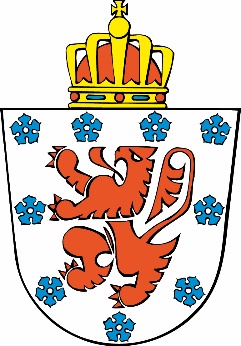 Demande de permis pour : boisement, déboisement, abattage d’arbres isolés à haute tige, de haies ou d’allées, culture de sapins de Noël, actes d’abattage qui portent préjudice au système racinaire ou qui modifient l’aspect d’un ou plusieurs arbres, arbustes ou haies remarquables, actes de défrichement, de modification de la végétation d’une zone dont le Gouvernement juge la protection nécessaireCadre 1 – DemandeurPersonne physique Nom : ……………………………………. Prénom : …………………………………….AdresseRue : ........................................ No : .............................. Boite : .............Code postal : ............... Commune : ................................. Pays : .................................Téléphone : ........................... Fax : .......................Courriel : ……………………………………………………Qualité :    	Propriétaire      	Exploitant/locataire      	Autre : …………………………………Personne moraleDénomination ou raison sociale : …………………………………….…Forme juridique : ..........................................................Adresse Rue : ........................................ No : .............................. Boite : .............Code postal : ............... Commune : ................................. Pays : .................................Téléphone : ........................... Fax : .......................Courriel : ……………………………………………………Responsable du dossier Nom : ……………………………………. Prénom : …………………………………….Qualité : …………………………………….Téléphone : ........................... Fax : .......................Courriel : ……………………………………………………Cadre 2 – Objet de la demandeDescription des actes projetés et de l’objectif poursuivi :……………………………………………………………………………………………………...........................................................……………………………………………………………………………………………………...........................................................……………………………………………………………………………………………………...........................................................……………………………………………………………………………………………………...........................................................……………………………………………………………………………………………………...........................................................Si une mise en œuvre par phases est souhaitée pour ce projet, veuillez décrire ce phasage :………………..…………………………………………………………………………………………………………………………………………………………………………………………………………………………………………………………………………………………………………………………………………………………………………………………………………………………………………………………………………………………………………………………………………………………………………………………………………………………………Description de l’arbre/des arbres/de la haie/des haies :Les arbres/haies figurent-ils/elles sur la liste des arbres ou haies remarquables ?	Oui   	NonArbres :Haies :Essence(s) ligneuse(s) : ……………………………………………………………………………………………………………………………………………     Longueur totale à défricher : ............... mètres en .................. section(s) –    hauteur des haies : .............. mBlessures visibles/dégâts/champignons xylophages :………………..…………………………………………………………………………………………………………………………………………………………………………………………………………………………………………………………………………………………………………………………………………………………………………………………………………………………………………………………………………………………………………………………………………………………………………………………………………………………………Cadre 3 – Justification de la demandeJustification de la demande :……………………………………………………………………………………………………...........................................................……………………………………………………………………………………………………...........................................................……………………………………………………………………………………………………...........................................................……………………………………………………………………………………………………...........................................................……………………………………………………………………………………………………...........................................................……………………………………………………………………………………………………...........................................................……………………………………………………………………………………………………...........................................................Cadre 4 – Coordonnées d’implantation du projetImplantation de l’arbre/des arbres/de la haie/des haies :Adresse (si différente de celle du demandeur) : ……………………………………………………………………………………………………Données cadastrales : Division : ............................ Section ....................  Parcelle(s) no(s)..........................Implantation : 	Jardinet     	Jardin     	Cour     	Prairie     	Arbre/haie de bordure     	Autre : …………………….Distance par rapport aux bâtiments : ........... m    - Distance par rapport à la rue : ........... m    - Distance par rapport aux conduites aériennes : ........... mImplantation des arbres de Noël :Adresse (si différente de celle du demandeur) : ……………………………………………………………………………………………………Données cadastrales : Division : ............................ Section ....................  Parcelle(s) no(s).........................Implantation : 	Jardinet     	Jardin     	Cour     	Prairie     	Arbre/haie de bordure     	Autre : …………………….Distance par rapport aux bâtiments : ........... m    - Distance par rapport à la rue : ........... m    - Distance par rapport aux lignes aériennes : ........... mImplantation de la végétation :Adresse (si différente de celle du demandeur) : ……………………………………………………………………………………………………Données cadastrales : Division : ............................ Section ....................  Parcelle(s) no(s)..........................Implantation : 	Jardinet     	Jardin     	Cour     	Prairie     	Arbre/haie de bordure     	Autre : …………………….Distance par rapport aux bâtiments : ........... m    - Distance par rapport à la rue : ........... m    - Distance par rapport aux lignes aériennes : ........... mSi le projet concerne plus de cinq parcelles, joindre une vue en plan reprenant l’ensemble desdites parcelles.Existence de servitudes et autres droits :NonOui : ……………………Cadre 5 – Plantations de remplacementJe suis conscient du fait qu’une nouvelle plantation sera éventuellement imposée en remplacement de l’arbre/des arbres/de la haie/des haies abattu(e)(s).Les plantations de remplacement suivantes seraient possibles (veuillez présenter une proposition d’implantation sur le plan de situation) :………………………………………………………………………………………………………………………………………………………………………………………………………………………………………………………………………………………………………………………………………………………………………………………………………………………………………………………………………Sur le terrain, je ne dispose pas de la place nécessaire pour une plantation de remplacement et propose : ………………………………………………………………………………………………………………………………………………………………………………………………………………………………………………………………………………………………………………………………………………………………………………………………………………………………………………………………………Cadre 6 – Antécédents de la demande – Réunion de projetCertificat d’urbanisme no 1 délivré le ………………… à .................Certificat d’urbanisme no 2 délivré le ………………… à .................Permis de patrimoine délivré le ………………… à .................Autres permis relatifs au bien (urbanisme, urbanisation, environnement, unique, implantation commerciale, intégré, etc.) :              ……………………………………………………………………………………………………………………..….              ……………………………………………………………………………………………………………………..….  ……………………………………………………………………………………………………………………..….  ……………………………………………………………………………………………………………………..….  ……………………………………………………………………………………………………………………..….  La demande comprend (joindre en annexe) :le procès-verbal lorsqu’une réunion de projet a été menée;la preuve de la demande d’une réunion de projet obligatoire en vertu du CoDT, si cette réunion de projet a été sollicitée et qu’elle ne s’est pas tenue dans les vingt jours de la demande.Cadre 7 – Décret relatif à la protection des monuments, du petit patrimoine, des ensembles et paysages culturels historiques, ainsi qu’aux fouilles (décret sur le patrimoine)L’objet concerné se trouve dans la zone de protection d’un bien classé provisoirement ou définitivement.NonOui  L’objet concerné est classé provisoirement ou définitivement conformément au décret du 23 juin 2008 relatif à la protection des monuments, du petit patrimoine, des ensembles et paysages culturels historiques, ainsi qu’aux fouilles.NonOui 	- Réunion de projet obligatoire, tenue le .................	- Référence du procès-verbal ....................	- La demande comprend (joindre en annexe) :		le procès-verbal de la réunion de projet obligatoire (art. D.IV.31.1.);		le cas échéant, les documents complémentaires qui, en vertu du procès-verbal, doivent être joints à la demande.Cadre 8 – Situation juridique du bienListe des documents du CoDT qui s’appliquent au bien et précision du zonageSchéma de développement du territoire (si application de l’article D.II.16 du CoDT) :Plan de secteur : .....................Carte d’affectation des sols : .................  Schéma de développement pluricommunal : ......................Schéma de développement communal : ......................Schéma d’orientation local : ...............Guide communal d’urbanisme : ..............................Guide régional d’urbanisme : .........................Permis d’urbanisation : ..................					Lot no : ........................Bien comportant un arbre – arbuste - une haie remarquable Bien soumis à la taxation des bénéfices résultant de la planification Site à réaménager, site de réhabilitation paysagère et environnementale, périmètre de remembrement urbain, de rénovation urbaine, de revitalisation urbaine, zone d’initiative privilégiée :  ………………………………………………………………………………Cadre 9 – Liste et motivation des dérogations et écartsLorsque la demande implique une dérogation au plan de secteur ou aux normes du guide régional d’urbanisme, ou un écart à un schéma, à une carte d’affectation des sols, aux indications d’un guide d’urbanisme ou au permis d’urbanisation : Justification du respect des conditions fixées par les articles D.IV.5 à D.IV.13. du CoDT :………………………………………………………………………………………………………………………………………………………………………………………………………………………………………………………………………………………………………………………………………………………………………………………………………………………………………………………………………………………………………………………………………………………………………………………………………………………………………………………………………………………………………………………………………………………………………………………………………………………………………………………………………………………………………………………………………………………………………………Cadre 10 – Code de l’environnementLa demande comprend (joindre en annexe) :O	une notice d’évaluation des incidences sur l’environnement;O	une étude d’incidences sur l’environnement.        Cadre 11 – Décret relatif à la gestion des sols Lorsque la demande concerne le défrichement ou la modification de la végétation d’une zone dont le Gouvernement juge la protection nécessaire et que les travaux imposent une modification de l’emprise au sol impactant la gestion des sols - il faut vérifier les données relatives au bien inscrites dans la banque de données au sens du décret du 1er mars 2018 relatif à la gestion et à l’assainissement des sols; - il faut joindre en annexe le formulaire, dument complété et accompagné des documents requis au sens du décret du 1er mars 2018 relatif à la gestion et à l’assainissement des sols.  Cadre 12 – Annexes à fournirEn plus des annexes relatives au :Cadre 6 : Réunion de projetCadre 7 :  Décret sur le patrimoineCadre 10 :  Code de l’environnementCadre 11 :  Gestion des solsLes documents suivants doivent être joints en six exemplaires à la demande (selon le nombre d’avis sollicités, des exemplaires supplémentaires peuvent être demandés par la suite, sans que leur nombre puisse dépasser celui des avis à solliciter) : 	un plan de situation qui figure :	l’orientation;	les limites et la superficie de la parcelle concernée;	le cas échéant, l’implantation des constructions existant sur la parcelle; 	l’implantation des plantations et l’indication des essences concernées;	les arbres présents à conserver;	le cas échéant, la nature des clôtures; 	les voies de desserte avec indication de leur statut juridique et de leur dénomination; 	l’implantation, la nature ou l’affectation des constructions existantes dans un rayon de 50 mètres;	le cas échéant, la localisation des plantations de remplacement;	l’indication numérotée des prises de vues du reportage photographique;	les servitudes du fait de l’homme sur le terrain;	la situation prévue après la culture intensive d’essences forestières, le déboisement, l’abattage d’un ou plusieurs arbres, arbustes, allées ou haies, le défrichement ou la modification de la végétation, la culture de sapins de Noël.	un reportage photographique qui permet la prise en compte du contexte urbanistique et paysager et qui contient au minimum :	des photos des arbres/haies/allées/végétation	au moins trois prises de vues afin de visualiser les limites du bien concerné et les constructions/parcelles voisines;Les plans sont numérotés et pliés au format standard de 21 sur 29,7 cm.Extrait de l’article R.IV.26-1  [...]Si la demande de permis porte sur différents objets requérant des formulaires distincts, ceux-ci sont joints au dossier, constituant ainsi une seule demande de permis.Extrait de l’article R.IV.26-3Moyennant l’accord préalable de l’autorité compétente ou de la personne qu’elle délègue en vertu de l’article D.IV.33 ou du Ministre lorsqu’il est l’autorité chargée de l’instruction des demandes de permis visées aux articles D.II.54, D.IV.22, alinéa 1er, 12°, et D.V.16, le demandeur peut produire les plans à une autre échelle que celles arrêtées.À titre exceptionnel, l’autorité compétente ou la personne qu’elle délègue en vertu de l’article D.IV.33 ou le Ministre lorsqu’il est l’autorité chargée de l’instruction des demandes de permis visées aux articles D.II.54, D.IV.22, alinéa 1er, 12°, et D.V.16 peut solliciter la production de documents complémentaires si ceux-ci sont indispensables à la compréhension du projet. Ces documents complémentaires sont mentionnés dans le relevé des pièces manquantes visé à l’article D.IV.33, alinéa 1er, 2°.[...]L’autorité compétente ou la personne qu’elle délègue en vertu de l’article D.IV.33 ou le Ministre lorsqu’il est l’autorité chargée de l’instruction des demandes de permis visées aux articles D.II.54, D.IV.22, alinéa 1er, 12°, et D.V.16 peut inviter le demandeur à communiquer l’exemplaire supplémentaire sur support informatique en précisant le format du fichier y relatif.Cadre 13 – SignaturesJ’ai pris connaissance du fait que : - l’arbre/les arbres/la haie/les haies ne peut/peuvent être abattus avant la délivrance du permis;- le cas échéant, un agent (commune, agent forestier, etc.) se présentera pour rendre un avis à propos de l’arbre/des arbres/de la haie/des haies.Je m’engage à solliciter les autorisations ou permis imposés, le cas échéant, par d’autres lois, décrets ou règlements.Signature du demandeur ou du mandataire…………………………………………………………………….Protection des donnéesLe Ministère de la Communauté germanophone ou, selon le cas, la commune compétente sont conjointement responsables du traitement de vos données conformément au règlement général (UE) no 2016/679 du 27 avril 2016 sur la protection des données et à ses dispositions d’exécution. Vos droits à la vie privée font l’objet d’une attention toute particulière. Pour plus d’informations sur la protection de vos droits, veuillez consulter www.ostbelgienlive.be/datenschutzou, selon le cas, la page de la commune relative à sa déclaration en matière de protection des données à caractère personnel. Vous pouvez joindre le délégué du Ministère chargé de la protection des données, M. Wilfried Heyen, à l’adresse suivante : datenschutz@dgov.be. Pour contacter le délégué de la commune chargé de la protection des données, veuillez vous référer à la déclaration de celle-ci en matière de protection des données à caractère personnel.Conformément à la règlementation en matière de protection des données et au Code du développement territorial (CoDT), les données à caractère personnel communiquées ne seront utilisées par le département du Ministère de la Communauté germanophone compétent en matière d’Aménagement du territoire (si la demande est introduite auprès du Gouvernement) ou, selon le cas, par la commune (si la demande est introduite auprès d’une commune) qu’en vue d’assurer le suivi de votre dossier.Ces données ne seront communiquées qu’aux autorités, instances, commissions et services prévus dans le CoDT, et particulièrement son livre IV. La Communauté germanophone ou la commune, selon le cas, peut également communiquer vos données à caractère personnel à des tiers si la loi l’y oblige ou si la Communauté germanophone ou la commune, selon le cas, estime de bonne foi qu’une telle divulgation est raisonnablement nécessaire pour se conformer à une procédure légale ou dans le cadre d’une procédure judiciaire.Ces données ne seront ni vendues ni utilisées à des fins de marketing. Elles seront conservées aussi longtemps que le permis ou le certificat d’urbanisme est valide. Pour les permis ou certificats d’urbanisme périmés, les données électroniques seront conservées sous une forme minimisée permettant à la Communauté germanophone ou à la commune, selon le cas, de savoir qu’un permis ou certificat d’urbanisme vous a été attribué et s’il est périmé ou non. Si, dans le mois de votre demande de renseignements ou de correction, vous n’avez aucune réaction de la part de la Communauté germanophone (lorsque la demande a été introduite auprès du Gouvernement), ou de la commune (lorsque la demande a été introduite auprès de celle-ci), vous pouvez introduire une réclamation sur le site internet de l’Autorité de protection des données (APD) :https://www.autoriteprotectiondonnees.be/ou la contacter à l’adresse suivante : Autorité de protection des données, 35, rue de la Presse à 1000 Bruxelles ou par courriel : contact@apd-gba.be.Champ réservé à la commune ou au GouvernementDemandeur…………………………………………………………………………………………….Objet de la demande……………………………….…………………………………………………………..Références du dossier……………………………………………………….……………………………………NoEssenceCirconférence (mesurée à 1,50 mètre du niveau du sol) en cmDiamètre de la couronne en m12345CommuneDivisionSectionNo et exposantPropriétaireParcelle 1Parcelle 2Parcelle 3Parcelle 4Parcelle 5